MUNICIPIO DE TLAJOMULCO DE ZÚÑIGA, JALISCOOFICIALÍA MAYOR “CONVOCATORIA DE LICITACIÓN PÚBLICA LOCAL”OM-03/2022  “SUMINISTRO DE TIRAS REACTIVAS Y CONSUMIBLES PARA EQUIPOS DE MEDICIÓN PARA SERVICIOS MÉDICOS DEL MUNICIPIO DE TLAJOMULCO DE ZÚÑIGA, JALISCO”El Municipio de Tlajomulco de Zúñiga, Jalisco a través de su Unidad  de Compras ubicada en el primer piso del edificio de la calle Higuera número 70, Colonia Centro en Tlajomulco de Zúñiga, Jalisco, con teléfono 01 (33) 32 83 44 00 invita a las Personas Físicas y Morales interesadas, a participar en la LICITACIÓN PÚBLICA LOCAL para la “SUMINISTRO DE TIRAS REACTIVAS Y CONSUMIBLES PARA EQUIPOS DE MEDICIÓN PARA SERVICIOS MÉDICOS DEL MUNICIPIO DE TLAJOMULCO DE ZÚÑIGA, JALISCO”, ello de conformidad con el artículo 134 de la Constitución Política de los Estados Unidos Mexicanos, así como el procedimiento que se establece en el Capítulo Segundo “De la Licitación Pública”, previsto por la Ley de Compras Gubernamentales, Enajenaciones y Contratación de Servicios del Estado de Jalisco y sus Municipios, y a efecto de normar el desarrollo de la presente Licitación, se emiten las siguiente:CONVOCATORIA:CRONOGRAMAPara los fines de estas bases, se entiende por:Las Bases de Licitación así como sus respectivos anexos fueron aprobados por unanimidad por el Comité de Adquisiciones del Municipio de Tlajomulco de Zúñiga, Jalisco; la propuesta del “LICITANTE” deberá sujetarse a las especificaciones señaladas en las Bases de esta Licitación y de cada uno de sus Anexos y para ello cada uno de los licitantes deberá de inscribirse en el presente proceso mediante el pago de derechos de Bases de Licitación ello con fundamento en el artículo 133 fracción IX de la Ley de Ingresos del Municipio de Tlajomulco de Zúñiga, Jalisco y para ello deberán de acudir con la orden de pago adjunta al formato PDF que se encuentra firmado de esta convocatoria a cualquiera de las cajas de la 6 a la 16 de la recaudadora central ubicada en Planta Baja de la calle Higuera no. 70, del Centro Administrativo Tlajomulco CAT, Colonia Centro, Tlajomulco de Zúñiga, Jalisco a pagar la cantidad señalada en el apartado costo de las bases, una vez hecho esto se le entregará un recibo oficial con el que deberá de acudir a la Dirección de Recursos Materiales ubicadas en calle Higuera no. 70, primer piso del Centro Administrativo Tlajomulco CAT, colonia Centro, Tlajomulco de Zúñiga, Jalisco, lugar donde se le entregaran copias y formato Word de la Convocatoria, Bases y Anexos del presente proceso.A t e n t a m e n t eLCP. Raúl Cuevas LanderosDirector de Recursos Materiales del Municipio de Tlajomulco de Zúñiga, JaliscoANEXO 1ESPECIFICACIONESOM-03/2022“SUMINISTRO DE TIRAS REACTIVAS Y CONSUMIBLES PARA EQUIPOS DE MEDICIÓN PARA SERVICIOS MÉDICOS DEL MUNICIPIO DE TLAJOMULCO DE ZÚÑIGA, JALISCO”Partida 1BOMBA DE INFUSIÓN* Para los años 2023 y 2024 se solicitarán cantidades similares en proporción a los meses del contrato y conforme a las necesidades del área.+ Los licitantes deberán anexar ficha técnica del equipo a entregar en  comodato El licitante que esté interesado en la partida 01 deberá entregar 25 equipos en comodato con las siguientes especificaciones mínimas:Tipos de infusión y funciones· BÁSICO (ml/h, modo de dosis, ml/kg/tiempo),· Modo continuo, intervalo de tiempo· Modo de biblioteca de medicamentos (continuo,Intervalo de tiempo, volumen/tiempo),· Modos de dosis basados en peso y superficie corporal (BSA)Software de seguridad Dose IQSoftware que se utiliza para configurar una biblioteca deMedicamentos de una bomba de infusión específica.Soporta: 5000 medicamentos únicos y 32 áreas de atención500 modificadores, hasta 5 por medicamento400 avisos clínicos con 175 caracteres de textoConfiguración de hasta 5 concentraciones porFármaco o modificadorLímites de seguridad para medicamentos y áreasDe atención.Sets de administraciónSets de administración de sistema utilizadosPara infusiones de bomba y gravedad.Parámetros básicosTasa de flujo: 0.1-1200 mL/hVTBI (Volumen a ser infundido): 0.1-9999 mLVolumen: 0.1-9999 mLTiempo: 00:01-99:59 h:minPeso: 0.1-500 kgTasa de KVO 0.1-50 mL/h en 0.1 mLincrementos; 5 mL/h defectopor sus siglas en inglés “keep vein open”:MonitorPantalla: Color TFT LCDTamaño (diagonal): 88.9 mm; radio 16:9Brillo: 1-8 niveles ajustables;Por defecto 4Especificaciones físicasLargo x Ancho x Alto: 245 x 174 x 87 mmPeso neto: <2.5 kgClasificación: Clase I, Tipo CF, a pruebade desfibrilación, IP23Exactitud volumétricaCuando se prueba con base en la IEC (TheIndependent Electrical Contractors por sus siglasen inglés) 60601-2-24 en condiciones estándarutilizando una muestra representativa, la precisiónes +/- 5%Usando un set de administración estándar a0.1-100 mL/h la precisión es +/-5%; usando unset de administración estándar a 100.1-1200mL/h la precisión es +/-7.5%Funciones clave de seguridad- Sets de administración con protección de flujo libre.- Software de seguridad Dose IQ para límites de dosificaciónrelativos y absolutos.- Notificaciones de verificación de flujo primario y secundario.- Pausa de infusión/espera; los parámetros establecidospermanecen almacenados.- Reinicio automático para la oclusión del flujo descendenteque minimiza el retraso de la terapia.- Función de stop que permite al usuario cambiar la velocidadde flujo y/o VTBI durante una infusión.- Bloqueo del teclado para evitar cambios en la infusión noautorizados.- Registro de historial de hasta 1500 eventos almacenados enla bomba para un seguimiento de auditoría.BateríaTipo: batería de iones de litioVoltaje Nomina de la Batería: 7.4 VCDCapacidad de la Batería: 4800 mAhTiempo de Operación: 9 horas a 25 mL/h; 3 horas a 1200 mL/hTiempo de Carga: 6 horas cuando la bomba está apagadaFuente CA (Corriente Alterna) de AlimentaciónVoltaje: 100-240 VCAFrecuencia: 50/60 HzActual: 0.53-0.28 AFuente de Alimentación ExternaVoltaje 10-16 VCDActual: 2.25-1.5 AInterfaseConexión de alimentación de CA- Interfaz multifuncional para conectarse a la Estación deAcoplamiento Evo IQ Hub o un cable/conector RS232 paraActualizaciones de software y transferencias/actualizaciones deLa biblioteca de medicamentos.- Opción inalámbrica para transferencias/actualizacionesDisponibles de la biblioteca de medicamentos.Opciones de MontajeSujetador de poste unido a cada bombaSujetador Portador con pinza giratoria para posteEstación de Acoplamiento - Sostiene 1-4 bombascon potencia consolidada.Monitoreo de presiónIndicador de Monitoreo Dinámico de Presión (DPM) queMuestra la acumulación de presión en la línea para laDetección temprana de una posible oclusión en el flujoInferior hacia el paciente.Las unidades de medida de presión son ajustables paramostrar mmHg, kPa y psi.AlarmasIndicador de alarma visual y auditiva.Alarmas de prioridad alta, media y baja, que sedistinguen por el color de la luz de la alarma, la frecuenciaaudible y el mensaje en la interfaz de usuario.Alarma de recordatorio para llamar la atención delusuario a la bomba.Alarma de tiempo restante de la batería para tomarprecauciones durante el transporte.Tipo de alarmaAlta: Batería agotada, puerta abierta, oclusión haciaAbajo, acabado KVO, error de carga,Configuración de recarga, error del sistema,Oclusión hacia arriba, VTBI completo, aire en líneaMedia: Temperatura de la batería demasiado alta, falladel teclado detectada, falla del sensor dePresión, falla de autocomprobación de la pinzaDeslizante, tiempo de espera caducado, sistemaAnormal.Baja: Desconexión de alimentación de CA, bolsa casivacía, la batería se agotará, KVO funcionando,batería baja, desconexión de red, sin bateríainsertada, recordatorioCon conectividad a Wi Fi sin necesidad de una estación de trabajo, es decir, cada bomba tiene la capacidad de conectarse sin ayuda de un equipo adicional y con un software de seguridad.*Garantía que incluya reparación o sustitución de las piezas dañadas en caso de fallo cambio del equipo.*Capacitación al personal cada que se requieraActualmente se requieren 25 equipos comodato, 5 tripees y 3,200 consumibles de bomba de infusión para cubrir necesidades de servicio en las áreas de urgencias en las tres direcciones de salud pública, así como para la Dirección de unidades pre hospitalarias, periodo de Enero a Diciembre del 2022.Derivación del equipo:15 Unidad Central8 Unidad del Valle2 Unidad de AgavesEl equipo en comodato se retira de la unidad hasta que se agote el consumiblePartida 2* Para los años 2023 y 2024 se solicitarán cantidades similares en proporción a los meses del contrato y conforme a las necesidades del área.+ Los licitantes deberán anexar ficha técnica del equipo a entregar en  comodato El licitante que esté interesado en la partida 02 deberá entregar 30 equipos en comodato con las siguientes especificaciones mínimas:GLUCÓMETROBiosensor electroquímico para el autocontrol de glucosa en muestras de sangre venosa/ sangre capilar completa. Principio enzimático: Glucosa Deshidrogenasa, Rango de medición 20-630mg/dL, Hematocrito 20-60%, tamaño de la muestra 0.6 μL, memoria: 480 resultados, Pantalla LCD grande, Alerta de niveles de cetonas altas. No requiere de calibración, alerta de muestra insuficiente permite aplicar más muestra a la tira. Resultados en: 5 seg, apagado automático después de 3 seg de inactividad, requiere de 2 baterías AAA. Modalidad de toma de muestra: Antes de la Comida (AC) y después de la Comida (PC). Registro Sanitario, ISO 13485:2012, ISO 9001:2008, Certificado de Libre Venta.Actualmente se requieren 30 equipos comodato y 350 cajas c/50 tiras para cubrir necesidades de servicio en las áreas de urgencias en las tres Direcciones de Salud Pública.Derivación del equipo:20 unidad central área pre-hospitalaria2 unidad central3 unidades del valle1 consultorio Arvento1 consultorio Santa Cruz del valle1 Unidad Agaves2 Unidad móvil (21)*Equipos nuevos y carta de apoyo del fabricante o distribuidor primario*Garantía que incluya reparación o sustitución de las piezas dañadas en caso de fallo cambio del equipo.*Capacitación al personal cada que se requieraEl equipo en comodato se retira de la unidad hasta que se agote el consumible.Partida 3EQUIPO PARA MEDICIÓN DE COLESTEROL, TRIGLICÉRIDOS Y HDLAnalizador portátil para determinación de lípidos en sangre entera capilar /venosa /suero /plasma por Fotometría de reflectancia. Memoria: 200 resultados. Requiere 4 baterías alcalinas AAA. Vida de batería: 85 horas o 1000 pruebas. Resultados en 2 minutos, tamaño de la muestra de 35 µl para panel multiparametrico y 10 µl para pruebas individuales. Unidades de medida: mg/dL o mmmol/L. Cada tira está contenida en un sobre individual empacado herméticamente con desecante en material de aluminio para evitar oxidación de las tiras, caja con chip codificador y capilares. Rango de medición CHOL: 100 – 500 mg/dl, HDL: 15 – 100 mg/dl, TRIG: 45 – 650 mg/dl. Apagado automático: 5 min después del último uso. Condiciones de operación: 15-40ºC. Transferencia de datos a PC. Registro Sanitario, ISO 13485:2012, FDA, Certificado de Libre Venta.Actualmente se requieren 6 equipos comodato y 400 cajas c/25 tiras para el área de promoción a la salud de la dirección general de salud pública, periodo de Enero a Diciembre del 2022.Derivación del equipo:4 Unidad móvil (21)1 Unidad central1 Santa cruz del valle*Equipos nuevos y carta de apoyo del fabricante o distribuidor primario*Garantía que incluya reparación o sustitución de las piezas dañadas en caso de fallo cambio del equipo.*Capacitación al personal cada que se requieraEl equipo en comodato se retira de la unidad hasta que se agote el consumible.ORDEN DE PAGOBASES DE LICITACIÓN OM-03/2022Favor de llenar a máquina o con letra de moldeNúmero de LicitaciónOM-03/2022Pago de Derechos de las Bases$330.00 de conformidad con el artículo 133 fracción IX de la Ley de Ingresos del Municipio de Tlajomulco de Zúñiga, Jalisco.Aprobación de Bases por el Comité Viernes 21 de enero 2022Publicación de la Convocatoria en el portal web del Municipio de Tlajomulco de Zúñiga, Jalisco (en formato descargable)Viernes 21 de enero 2022Entrega de preguntas para Junta Aclaratoria y correo electrónico para el envío de preguntasHasta el Jueves 27 de enero del 2022 a las 15:00 horas, correo: licitaciones@tlajomulco.gob.mxFecha, hora y lugar de la celebración de la primera Junta de Aclaraciones (art. 59, F. III, Ley)Lunes 31 de enero 2022 a las 13:00 horas, la Dirección de Recursos Materiales, primer piso del Centro Administrativo (CAT), ubicado en la calle de Higuera número #70, Colonia Centro, Tlajomulco de Zúñiga, Jalisco, México.Fecha, hora y lugar de celebración del acto de presentación de proposiciones (art. 59, F. III, Ley)La presentación de proposiciones iniciará el Jueves 03 de febrero 2022 a las 9:00 y concluirá a las 9:30 horas en el inmueble ubicado en la calle Independencia 105 Sur, colonia centro en Tlajomulco de Zúñiga, Jalisco.Fecha, hora y lugar de celebración del acto de apertura de proposiciones (art. 59, F. III, Ley)La apertura de proposiciones iniciará el Jueves 03 de febrero 2022 a las 9:31 horas en el inmueble ubicado en la calle Independencia 105 Sur, colonia centro en Tlajomulco de Zúñiga, Jalisco.Resolución del ganadorEn fecha de apertura de proposiciones o hasta 20 días hábiles posteriores, mismo lugar. Origen de los Recursos (art. 59, F. II, Ley)Municipal Carácter de la Licitación (Art. 55 y 59, F. IV, Ley)LocalIdioma en que deberán presentarse las proposiciones, anexos y folletos (Art. 59, F. IV, Ley)EspañolEjercicio Fiscal que abarca la Contratación (Art. 59, F. X, Ley)2022Se acredita la suficiencia presupuestal (Art. 50, Ley)SITipo de contrato (Art. 59, F. X, Ley)Contrato o Pedido (Orden de Compra) abierto Aceptación de proposiciones Conjuntas (Art. 59, F. X, Ley) SIAdjudicación de los Bienes o Servicios (por partida/todo a un solo proveedor (Art. 59, F. XI, Ley)Se podrá adjudicar a varios licitantes.Participación de testigo Social (Art. 37, Ley)NOCriterio de evaluación de propuestas (Art. 59, F. XII, Ley)BinarioDescripción detallada de los bienes o servicios con requisitos técnicos mínimos, desempeño, cantidades y condiciones de entrega (Art. 59, F. II, Ley)Anexo 1Anexos que cuenta con la relación enumerada de requisitos y documentos que deberán de presentar los licitantes incluyendo:1.- Acreditación Legal2.- Manifestación de NO encontrarse en los supuestos del Art 52 de la Ley3.- Manifestación de Integridad y NO colusión4.- Demás requisitos que sean solicitados              Anexo 3              Anexo 4              Anexo 4              Anexo 1 y 2Plazo de presentación de propuestas (Art. 60, Ley)Normal: 13 días (supera)Domicilio de las Oficinas de la Contraloría Municipal donde podrán presentarse inconformidades.Independencia 105 Sur, colonia centro en Tlajomulco de Zúñiga, Jalisco.“CONVOCANTE”Municipio de Tlajomulco de Zúñiga, Jalisco“DOMICILIO”Higuera No. 70, Col. Centro, Tlajomulco de Zúñiga, Jalisco. “COMITÉ”Comité de Adquisiciones del Municipio de Tlajomulco de Zúñiga, Jalisco“UNIDAD CENTRALIZADA DE COMPRAS”Unidad Centralizada de Compras de Recursos Materiales (Higuera no. 70, primer piso del Centro Administrativo Tlajomulco CAT, Colonia. Centro, Tlajomulco de Zúñiga, Jalisco).“LEY”Ley de Compras Gubernamentales, Enajenaciones y Contratación de Servicios del Estado de Jalisco y sus Municipios“LICITANTE” Persona Física o Moral (Razón Social) Licitante en el  proceso de licitación.“REGLAMENTO”Reglamento de Adquisiciones para el Municipio de Tlajomulco de Zúñiga, Jalisco“PROVEEDOR”Licitante Adjudicado.“PROCESO”La adquisición de: “SUMINISTRO DE TIRAS REACTIVAS Y CONSUMIBLES PARA EQUIPOS DE MEDICIÓN PARA SERVICIOS MÉDICOS DEL MUNICIPIO DE TLAJOMULCO DE ZÚÑIGA, JALISCO” los cuales están descritos en los anexos de las presentes bases.PartidaCant.U. de M.DescripciónDetalle1Hasta 3,200 aproximados*Por el año 2022PiezasConsumibles para equipo primario de Bombas de infusiónLínea de Infusión Estándar Normogotero con filtro de 15 micras, para utilizarse con bomba de infusión Optima1+Marca y Modelo de los equipos+Marca y Modelo de los equiposPartidaCant.U. de M.DescripciónDetalle2350*Por el año 2022CajasConsumibles para equipo de medición de glucosaTira reactiva para la determinación de Glucemia en sangre, Caja con 50 tiras.2+Marca y Modelo de los equipos+Marca y Modelo de los equiposPartidaCant.U. de M.DescripciónDetalle3Hasta 400*Por  añoCajaConsumibles para equipo de medición de colesterolTira reactiva para la determinación de colesterol triglicéridos y hdl, Caja con 25 tiras+Marca y Modelo de los equipos+Marca y Modelo de los equipos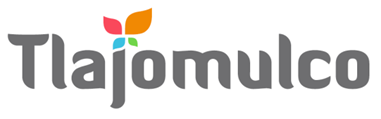 MUNICIPIO DE TLAJOMULCO DE ZÚÑIGA, JALISCODIRECCIÓN DE RECURSOS MATERIALESMUNICIPIO DE TLAJOMULCO DE ZÚÑIGA, JALISCODIRECCIÓN DE RECURSOS MATERIALESDATOS DE LICITACIÓNDATOS DE LICITACIÓNIMPORTE: $330.00     CON LETRA: SON TRESCIENTOS TREINTA PESOS, 00/100, M. N.IMPORTE: $330.00     CON LETRA: SON TRESCIENTOS TREINTA PESOS, 00/100, M. N.OM-03/2022 “SUMINISTRO DE TIRAS REACTIVAS Y CONSUMIBLES PARA EQUIPOS DE MEDICIÓN PARA SERVICIOS MÉDICOS DEL MUNICIPIO DE TLAJOMULCO DE ZÚÑIGA, JALISCO”DATOS DEL LICITANTEDATOS DEL LICITANTELICITANTE R. F. C.NO. DE PROVEEDOR (PARA EL CASO DE CONTAR CON NÚMERO)NOMBRE DE REPRESENTANTETELÉFONO CELULAR DE CONTACTOCORREO ELECTRÓNICO Sello autorización área responsableLIC. RAÚL CUEVAS LANDEROSDIRECTOR DE RECURSOS MATERIALESSello autorización área responsableLIC. RAÚL CUEVAS LANDEROSDIRECTOR DE RECURSOS MATERIALES